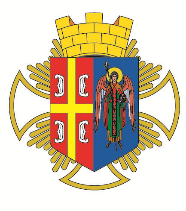 РEПУБЛИКА СРБИЈА                                                                                                   Општинска  управа Општине АранђеловацОдељење за инспекцијске послове- Комунална инспекција -КОНТРОЛНА ЛИСТА БРОЈ 4.17КОМУНАЛНО УРЕЂЕЊЕ НАСЕЉАОДРЖАВАЊЕ ЧИСТОЋЕ У НАСЕЉУ; ЧИШЋЕЊЕ ЈАВНИХ ПОВРШИНА/КОРИСНИК ПРОСТОРАПравни основ:Одлука о управљању комуналним отпадом („Службени гласник Општине Аранђеловац“, број 87/2017)КОНТРОЛНА ЛИСТА БРОЈ 4.17КОМУНАЛНО УРЕЂЕЊЕ НАСЕЉАОДРЖАВАЊЕ ЧИСТОЋЕ У НАСЕЉУ; ЧИШЋЕЊЕ ЈАВНИХ ПОВРШИНА/КОРИСНИК ПРОСТОРАПравни основ:Одлука о управљању комуналним отпадом („Службени гласник Општине Аранђеловац“, број 87/2017)   ОПШТЕ ИНФОРМАЦИЈЕ О ИНСПЕКЦИЈСКОМ НАДЗОРУ   ОПШТЕ ИНФОРМАЦИЈЕ О ИНСПЕКЦИЈСКОМ НАДЗОРУ   ОПШТЕ ИНФОРМАЦИЈЕ О ИНСПЕКЦИЈСКОМ НАДЗОРУДео 1.  Опште информације Део 1.  Опште информације Део 1.  Опште информације 1.1 Општина Аранђеловац – Општинска управа 1.2 Одељење за инспекцијске послове– комунална инспекција1.3 Инспектор: 1.4  Датум инспекцијског надзора: 1.1 Општина Аранђеловац – Општинска управа 1.2 Одељење за инспекцијске послове– комунална инспекција1.3 Инспектор: 1.4  Датум инспекцијског надзора: 1.1 Општина Аранђеловац – Општинска управа 1.2 Одељење за инспекцијске послове– комунална инспекција1.3 Инспектор: 1.4  Датум инспекцијског надзора: 1.5   Врста инспекцијског надзора         □ Редовни             □ Meшовити         □ Ванредни          □ Контролни          □ Допунски  1.5   Врста инспекцијског надзора         □ Редовни             □ Meшовити         □ Ванредни          □ Контролни          □ Допунски  1.5   Врста инспекцијског надзора         □ Редовни             □ Meшовити         □ Ванредни          □ Контролни          □ Допунски  1.6   Инспекцијски надзор према облику:         □ Теренски         □ Канцеларијски  1.6   Инспекцијски надзор према облику:         □ Теренски         □ Канцеларијски  1.6   Инспекцијски надзор према облику:         □ Теренски         □ Канцеларијски  1.7   Налог за инспекцијски надзор:          □ Да          □ Не  1.7   Налог за инспекцијски надзор:          □ Да          □ Не  1.7   Налог за инспекцијски надзор:          □ Да          □ Не            ИНФОРМАЦИЈЕ О КОНТРОЛИСАНОМ СУБЈЕКТУ          ИНФОРМАЦИЈЕ О КОНТРОЛИСАНОМ СУБЈЕКТУ          ИНФОРМАЦИЈЕ О КОНТРОЛИСАНОМ СУБЈЕКТУДео 2.  Правно/физичко лице, предузетник Део 2.  Правно/физичко лице, предузетник Део 2.  Правно/физичко лице, предузетник 2.1Подаци о контролисаном субјекту 2.1Подаци о контролисаном субјекту 2.1Подаци о контролисаном субјекту 2.1.1   Назив/име и презиме субјекта: 2.1.1   Назив/име и презиме субјекта: 2.1.2   Адреса (улица и број): 2.1.2   Адреса (улица и број): 2.1.3   Место: 2.1.3   Место: 2.1.4   Град/Општина: 2.1.4   Град/Општина: 2.1.5   Поштански број: 2.1.5   Поштански број: 2.1.6   Телефон/Факс: 2.1.6   Телефон/Факс: 2.1.7   ПИБ:2.1.7   ПИБ:2.1.8 Матични број:2.1.8 Матични број:2.1.9 Бр. личне карте (за физичко лице):2.1.9 Бр. личне карте (за физичко лице):Део 3.   Локација Део 3.   Локација Део 3.   Локација 3.1 Локација где је вршен  инспекцијски надзор 3.1 Локација где је вршен  инспекцијски надзор 3.1 Локација где је вршен  инспекцијски надзор 3.1.1    Адреса (улица и број): 3.1.1    Адреса (улица и број): 3.1.2    Место: 3.1.2    Место: Обавезе корисника                                                                                  Број бодова:  опред./утврђ.:Обавезе корисника                                                                                  Број бодова:  опред./утврђ.:Обавезе корисника                                                                                  Број бодова:  опред./утврђ.:1.Корисник је очистио јавну површину коју користи или одржава, односно о чијој се чистоћи стара (обележити површину која је предмет контроле)стазе, прилази пролази који служе пословним зградама и пословним просторијама, као и друге површине које припадају тим зградамајавна површина на којој је постављен привремени објекат и простор око објектапростор бензинске станицепростор око аутобуске станице у међуградском саобраћајуспортски и забавни теренистовариште/магацинда-          -бр. бодова: 10/не-          -бр. бодова: 0/2.корисник је на јавну површину коју користи или одржава, односно о чијој се чистоћи стара, поставио контејнере, односно посуде за отпатке у потребном броју, а посуде за отпатке уредно празни, одржава и замењуједа-          -бр. бодова: 10/не-          -бр. бодова: 0/2апосуде за отпатке су постављене тако да се могу лако празнити, прати и одржаватида-          -бр. бодова: 10/не-          -бр. бодова: 0/3.сопственик/корисник је очистио је простор испред и око пословних просторија чији је власник/корисникда-          -бр. бодова: 10/не-          -бр. бодова: 0/4.при чишћењу јавних површина, корисник поштује забрану бацања смећа у сливникеда-          -бр. бодова: 10/не-          -бр. бодова: 0/Напомена:Максималан број бодова: 50 Утврђен број бодова: ТАБЕЛА ЗА УТВРЂИВАЊЕ СТЕПЕНА РИЗИКАТАБЕЛА ЗА УТВРЂИВАЊЕ СТЕПЕНА РИЗИКАТАБЕЛА ЗА УТВРЂИВАЊЕ СТЕПЕНА РИЗИКАстепен ризикараспон броја бодоваобележи утврђени степен ризика по броју бодоваНезнатан40-50Низак30-39Средњи20-29Висок10-19критичан0-9НАДЗИРАНИ СУБЈЕКАТМ.П.ИНСПЕКТОР